OPTIMIZE YOUR CREDIT MANAGEMENT STRATEGYSeven Reasons to Invest in TCIAt this part of the journey, we now have a basic understanding of everything TCI is and what it isn't. Now, let's learn about why trade credit insurance is an investment that goes beyond just protecting your accounts receivable. It's a tool that can transform your business across your entire operation:Risk Management: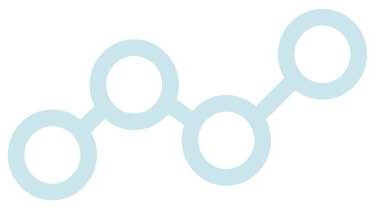 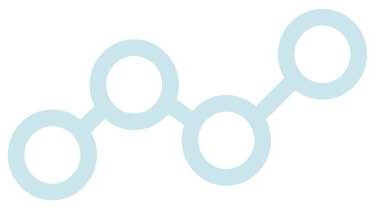 Get access to unparalleled data, next-gen technology, and unrivaled expertise about your trading partners and markets for insights necessary to make accurate credit decisions at a lower cost.Market Penetration: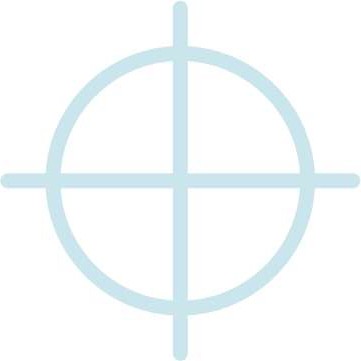 Gain protection against unique export risks and market knowledge that makes decision-making about expanding internationally more efficient and accurate.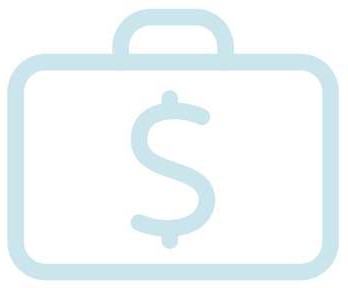 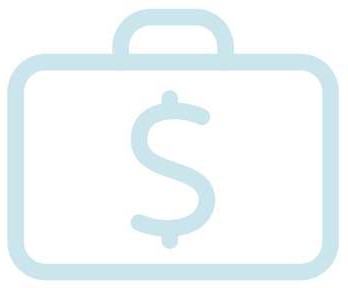 Financing:Insuring your receivables alleviates concerns your bank may have about accounts receivables concentration. Banks will typically lend more capital against insured receivables and may also reduce the cost of borrowing.Cash Flow:Gain peace of mind knowing your cash flow is protected against potential accounts receivable losses.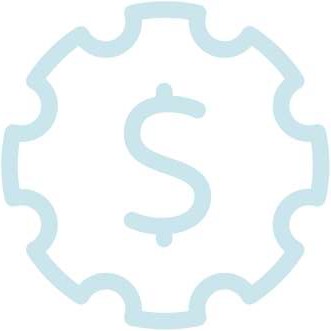 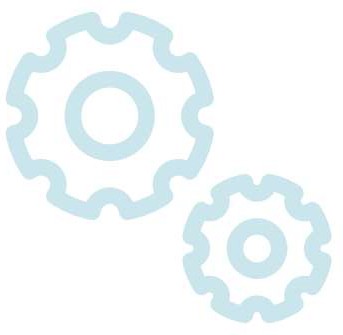 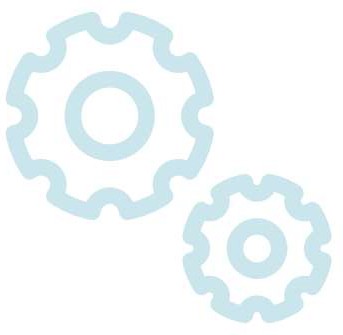 Debt Management:Reduce bad debt reserves to free up capital and enhance cash flow.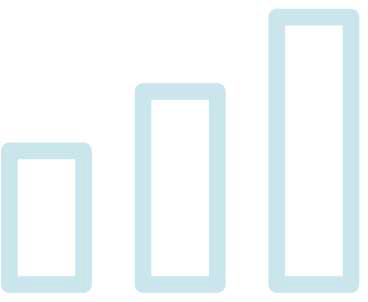 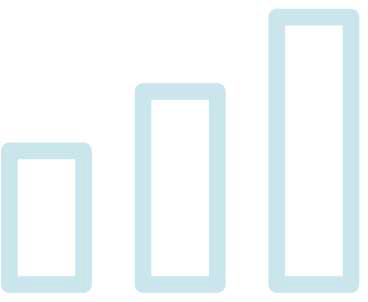 Sales:If receivables are insured, you can safely sell more to existing customers, or attract and retain new customers with more favorable credit terms, knowing you're protected from customer default.Customer Relations: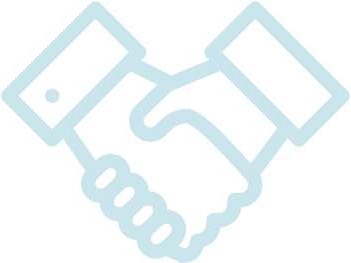 Trade credit insurance guarantees you'll be paid, so you can create more attractive payment agreements with customers.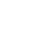 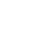 